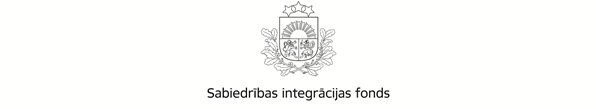 Latvijas valsts budžeta finansētās programmas „Pilsoniskās līdzdalības veicināšanas programma diasporas NVO darbības atbalstam”izvērtējumsIdentifikācijas Nr.: 2021.LV/DPProgrammas raksturojumsSadarbība ar diasporu ir viena no valdības prioritātēm, tādēļ tā ir atvēlējusi finansējumu diasporas nevalstisko organizāciju darbības atbalstam. Lai veiksmīgāk risinātu diasporas jautājumus, ir svarīgi iesaistīt pārstāvjus no diasporas un to pārstāvošajām organizācijām, savukārt sadarbības process noris daudz veiksmīgāk, ja diasporas pārstāvniecība ir strukturēta, tādēļ ir svarīgi veicināt diasporas pašorganizēšanās procesus. Liela daļa ārvalstīs dzīvojošo tautiešu ir motivēti un ieinteresēti Latvijas sabiedriski politiskajos procesos, tādēļ saiknes saglabāšana ar Latviju, nodrošinot iespēju sekot līdzi aktuālākajām norisēm un pašiem aktīvi iesaistīties, ir būtiska, nodrošinot kvalitatīvu informāciju un pilsoniskās līdzdalības iespējas. Lai to paveiktu, ir nepieciešama īpaši pasākumi, lai uzturētu diasporas saikni ar Latviju, stiprinātu piederības sajūtu Latvijai, tai skaitā nodrošinātu nacionālās identitātes saglabāšanu, pilsonisko līdzdalību, sabiedrisko un kultūras līdzdalību, kā arī veicinātu tautiešu atgriešanos Latvijā. 2021.gadā īstenotā Latvijas valsts budžeta finansētā programma „Pilsoniskās līdzdalības veicināšanas programma diasporas NVO darbības atbalstam” (turpmāk - programma) atbilst Nacionālā attīstības plāna 2021. – 2027.gadam prioritāti “Vienota, droša un atvērta sabiedrība”, Plānu darbam ar diasporu 2021.–2023.gadam, un saskaņā ar Ministru kabineta 2012.gada 29.maija noteikumiem Nr.374 “Līdzfinansējuma piešķiršanas, vadības, uzraudzības un kontroles kārtība sabiedrības integrācijas veicināšanai un nevalstiskā sektora attīstības programmu un projektu īstenošanai”.Programmas mērķis bija saglabāt diasporas saikni ar Latviju, stiprināt viņu nacionālo identitāti, veicināt diasporas pašorganizēšanos, stiprināt diasporas organizāciju kapacitāti un ilgtspēju, veicināt pilsonisko līdzdalību, interešu pārstāvību un iesaisti Latvijas sabiedriski politiskajā dzīvē, tautsaimniecības, izglītības un zinātnes jomā un valsts pārvaldē.Kopējais programmas ietvaros pieejamais finansējums 2021.gadā bija 179 120 EUR no Kultūras ministrijas budžetā iekļautajiem un Sabiedrības integrācijas fondam (turpmāk – Fonds) piešķirtajiem valsts budžeta dotācijas līdzekļiem 2021.gadā.Maksimālais vienam projektam pieejamais programmas finansējums bija līdz 15 000 EUR.Projektu iesniegumu skaits vienam iesniedzējam nebija ierobežots un to varēja iesniegt:ārvalstī reģistrēta sabiedriskā organizācija, kas pārstāv Latvijas diasporu ārvalstīs;vaiLatvijas Republikā reģistrēta biedrība vai nodibinājums, kas pārstāv Latvijas diasporu ārvalstīs, Latvijā un/vai starptautiski.Projekta mērķa grupa bija latviešu diaspora un diasporas organizācijas ārvalstīs.Projektu iesniedzēji varēja darboties individuāli vai sadarbībā ar partnerorganizācijām. Partneri varēja būt Latvijā reģistrētas diasporas biedrības vai nodibinājumi, kas pārstāv programmas mērķa grupu, vai ārvalstīs reģistrētas diasporas sabiedriskās organizācijas, kas pārstāv projektā iesaistīto mērķa grupu, vai citas Latvijā reģistrētas biedrības vai nodibinājumi, vai ārvalstu organizāciju pārstāvniecības, vai valsts un pašvaldību iestādes. Programmas ietvaros bija atbalstāmas šādas aktivitātes:- diasporas organizāciju darbības spēju stiprināšanu, t.sk. administratīvo atbalstu pamatdarbības nodrošināšanai;- jaunu biedru piesaisti un to iesaisti organizācijas darbā; - diasporas jauniešu organizāciju darbību, izveidi vai pastāvošās diasporas organizācijas jauniešu nodaļas izveidi un darbības stiprināšanu;- diasporas kopienu un organizāciju savstarpējo sadarbību un sadarbību ar radniecīgām starptautiskām organizācijām pilsoniskas sabiedrības stiprināšanai un interešu pārstāvībai;- diasporas kopienu un organizāciju iniciatīvas diasporas saiknes ar Latviju (t.sk. ar Latvijas pilsonisko sabiedrību, tautsaimniecību, izglītības un zinātnes jomu, valsts pārvaldi) stiprināšanā;- diasporas organizācijas ilgtspēju diasporai svarīgu jautājumu risināšanā un interešu pārstāvībā ; - diasporas organizācijas un tās darbības atpazīstamību, pozitīva tēla veidošanu un iniciatīvas informācijas pieejamībai;- diasporas organizāciju plašāku iesaisti diasporas saiknes ar Latviju stiprināšanā, t.sk. profesionālo pieredzes apmaiņu, zināšanu pārnesi un sadarbības iniciatīvas starp Latvijas un diasporas profesionāļiem un sabiedrību;- tiešsaistes risinājumu izstrādi un to pielāgošanu, komunikāciju platformu izveidi un attīstību, t.sk. interneta vietnes, portāli, interneta platformas.Projektu pieteikumu konkursa apraksts un iesniegto projektu pieteikumu analīzeFonda sekretariāts 2021.gada 16.februārī izsludināja atklātu projektu pieteikumu konkursu Latvijas valsts budžeta finansētās programmas “Pilsoniskās līdzdalības veicināšanas programma diasporas NVO darbības atbalstam” ietvaros.Projektu pieteikumus varēja iesniegt līdz 2021.gada 15.martam. Noteiktajā termiņā tika saņemti 40 projektu pieteikumi par kopējo pieprasīto izmaksu summu 477 098,11 EUR.Kopumā tika saņemti projektu pieteikumi no organizācijām, kas reģistrētas 11 valstīs (1.attēls):1.attēls. Projektu pieteikumu skaits pēc organizācijas reģistrācijas valsts.Ņemot vērā to, ka 2021.gadā viens projektu iesniedzējs varēja iesniegt neierobežotu skaitu projektu pieteikumu, pēc 1.attēlā redzamās informācijas nevar secināt par vairāku diasporu organizāciju aktivitāti vienas valsts ietvaros, jo bija vairāki iesniedzēji, kas iesniedza vairākus pieteikumus (piemēram, Reikjavīkas Latviešu skola – 4 pieteikumus). 2.attēlā redzams projektu iesniedzēju skaits sadalījumā pēc reģistrācijas valsts.2.attēls. Pieteikumu iesniedzēju skaits pēc reģistrācijas valsts.Redzams, ka, tāpat kā iepriekšējos gados, vislielākais iesniedzēju skaits ir Latvijā reģistrētas diaporas organizācijas. Tas varētu būt skaidrojams ar vieglāku projektu administrēšanas procesu, finanšu plūsmas organizēšanu un valūtas maiņas izdevumu neplānošanu, kā arī pēdējos gados palielinās pieteikumu iesniedzēju organizāciju skaits, kuru darbība notiek Latvijā, organizācijas darbinieki nav pamatā diasporas pārstāvji, bet organizācijas pamatdarbība ir saistīta ar diasporas interešu pārstāvību un aktivitātes ir vērstas uz diasporas saiknes ar Latviju stiprināšanu.Vērtējot pēc projektu pieteikumos norādītajām plānoto aktivitāšu īstenošanas vietām - valstīm, secināms, ka kopumā aktivitātes bija plānotas 18 valstīs (3.attēls). Ņemot vērā, ka sakarā ar Covid-19 ārkārtas situācijas ierobežojumiem daudzu projektu aktivitātes tika īstenotas tiešsaistes režīmā, tādējādi aptverot plašāku auditoriju vairākās mītnes zemēs, ko apliecina, piemēram, biedrības “Latvieši.com” mērķauditorija ir Latvija un tautieši visā pasaulē un arī biedrības “Ar pasaules pieredzi Latvijā” īstenotās aktivitātes tiešsaistē sasniedz mērķauditoriju visā pasaulē u.tml.3.attēls. Iesniegtajos projektu pieteikumos norādītās valstis, kurās plānotas aktivitātes un pieteikumu skaits, kuros atbilstošās valstis norādītas.	Šajā attēlā redzams, ņemot vērā, ka pārsvarā lielākais organizāciju skaits ir  reģistrēts Latvijā, tad, atbilstoši tam lielāko aktivitāšu skaitu arī plānots īstenot Latvijā.Projektu pieteikumu atbilstības vērtēšanas rezultātā no 40 iesniegtajiem projektu pieteikumiem trīs pieteikumi tika atzīti par neatbilstošiem atbilstības vērtēšanas kritērijiem.Konkursa nolikumā noteikto minimāli nepieciešamo punktu skaitu kvalitātes vērtēšanas kritērijos neieguva 10 projektu pieteikumi. Saskaņā ar konkursa nolikuma 6.9.punktu, izvērtētie projektu pieteikumi tika sarindoti secībā pēc iegūtā kopējā punktu skaita kvalitātes vērtēšanas kritērijos. Vērtēšanas komisija apstiprināšanai uz Fonda padomi virzīja 13 projektu pieteikumus, kam pietika finansējums pilnā apmērā un vienu projekta pieteikumu, kam finansējums pietika tikai daļēji, par kopējo summu  179 120,00 EUR. 13 projektu pieteikumi tika virzīti noraidīšanai nepietiekama finansējuma dēļ.Kopumā no 14 apstiprināšanai virzītajiem projektu pieteikumiem 11 pieteikumiem tika noteikts veikt precizējumus pirms projekta īstenošanas līguma noslēgšanas ar Fondu.Analizējot konstatētās neprecizitātes apstiprinātajos projektu pieteikumos vērtēšanā pēc kvalitātes vērtēšanas kritērijiem, kopējā tendence projektos bija nepilnības projekta pieteikuma saturiskajā daļā, kļūdas vai neskaidrības projekta budžetā, piemēram, tika noteikti šādi nosacījumi:iesniegt papildus informāciju kādas projekta veidlapas sadaļas precizēšanai, norādot precīzāku un detalizētāku informāciju;skaidrot, kā ir plānots mainīt aktivitāšu plānu, īstenošanas vietas un darbības formātu, ja Covid-19 situācijas valstu ierobežojumu dēļ atsevišķas aktivitātes nebūs iespējams īstenot klātienē;pārskatīt, kā tiek ievērots izmaksu lietderības, ekonomiskuma un efektivitātes princips;skaidrot, sākot no kādas summas preces tiek uzskaitītas par pamatlīdzekļiem  u.tml.Apstiprināto un īstenoto projektu pieteikumu uzraudzība2021.gada 30.aprīlī Fonda padome pieņēma lēmumu par 14 projektu pieteikumu apstiprināšanu.Kopējais programmas ietvaros pieejamais finansējums 2021.gadā bija 179 120,00 EUR. Noslēgtajos 14 līgumos projektu kopējā pieprasītā programmas finansējuma summa bija 179 120,00 EUR. Vairākos projektos īstenotāji, veicot precizējumus, plānoto izdevumu summu samazināja sakarā ar izmaiņām aktivitāšu plānošanā, ņemot vērā Covid-19 ārkārtas situācijas ietvaros ieviestos ierobežojumus dažādās valstīs un citiem precizējumiem. Līdz ar to programmas finansējumā veidojās atlikums 2602,40 EUR apmērā, kuru varēja pievienot projekta budžetam, kurš tika apstiprināts ar daļēju pieejamo finansējumu. Rezultātā šis īstenotājs projektu varēja īstenot par 9404,75 EUR  lielu finansējumu.Pārskata periodā tika iesniegti 12 projektu starpposma pārskati, kas visi tika arī apstiprināti.Projektu īstenoto rezultātu analīzeŠajā sadaļā tiek izvērtēti 13 īstenotie projekti. Projektos plānotās aktivitātes tika īstenotas 16 valstīs, ieskaitot Latviju (4.attēls):4.attēls. Valstis, kurās tika īstenotas apstiprināto projektu aktivitātesŅemot vērā daudzviet iepriekš neprognozēto situāciju sakarā ar Covid-19 pandēmijas ieviestajiem ierobežojumiem attiecībā uz ceļošanu un dalībnieku pulcēšanos, projektu īstenotāji daudzus pasākumus, kas bija plānoti klātienē, iespēju robežās pārorganizēja tiešsaistes režīmā vai arī atteicās no to īstenošanas vispār, ja tas nebija iespējams. Lai gan pasākumu un aktivitāšu skaits bijis mazāks vai tās īstenotas tikai daļēji, projektos plānotie mērķi un uzdevumi ir sasniegti atbilstoši reālajai situācijai. Par to liecina projektu ietvaros īstenotās aktivitātes (5.attēls) atbilstoši projektu noslēguma pārskatos pieejamai informācijai.5.attēls. Apstiprināto projektu skaits, kuru ietvaros īstenotās norādītās aktivitātes.Neskatoties uz to, ka 2021.gadā iepriekšminēto ierobežojumu dēļ aktivitātes netika īstenotas sākotnēji plānotajā pilnā apjomā, var uzskatīt, ka programmas mērķis – saglabāt no Latvijas emigrējušo iedzīvotāju saikni ar Latviju, stiprināt viņu nacionālo identitāti, veicināt diasporas pašorganizēšanos, kā arī veicināt to pilsonisko līdzdalību Latvijas sabiedriski politiskajā dzīvē - ir sasniegts.Kopumā projektu aktivitātēs piedalījās un caur interneta vietnēm informāciju saņēma 452 983 personas.Pusei no apstiprinātajiem projektiem (septiņiem) tika piesaistīti sadarbības partneri. Tas ir vairāk kā iepriekšējos gados īstenotajām programmām. Tas varētu būt skaidrojams ar 2021.gada konkursa nolikuma kvalitātes vērtēšanas nosacījumu – iesaistot sadarbības partnerus bija iespējams gūt papildus punktus pie vērtējuma.Kopējais apgūtais programmas finansējums2021.gadā ir 172 756,96 EUR. Finansējuma apguvi un būtiskākos nepilnīgas finansējuma apguves iemeslus skatīt 1.tabulā. 1.tabula. Programmas finansējuma izlietojums projektos.SecinājumiŅemot vērā, ka šī programma tiek īstenota jau no 2015.gada, lielākā daļa projektu iesniedzēju jau bija iesnieguši vai īstenojuši projektus iepriekšējos gados. Programma ir guvusi atpazīstamību diasporā un diasporas organizācijas rēķinās ar programmas atbalstu savu iniciatīvu īstenošanai. Pēc īstenoto aktivitāšu klāsta, secināms, ka organizācijas ir sākušas pievērst uzmanību ne tikai aktivitātēm, kas vērstas uz svētku svinēšanu un kopā sanākšanu, lai dziedātu un dejotu, bet arī tādā aktivitātēm, kas veicinātu tīklošanos un pieredzes apmaiņu par dažādiem jautājumiem – vai tie ir vietējie latviešu uzņēmēji, kas veido savu atpazīstamību un rada iespējas citiem uzzināt par viņiem, un iespējams lūgt palīdzību savas uzņēmējdarbības uzsākšanai, sniedzot padomus par vietējās valsts likumdošanu un citiem jautājumiem, vai dažādu valstu organizāciju kopīgi semināri, lai veicinātu ciešāku sadarbību un meklētu risinājumus problēmām, kas pastāv katrā no diasporas valstīm. Vērojams, ka pamazām palielinās projektu skaits, kuru aktivitātes tiek vērstas uz projekta mērķa sasniegšanu ilgtermiņā, kuru ieguldījumam būs rezultāti ne tikai konkrētajā gada periodā, bet arī virzienā uz nākotni. Palielinās projektu skaits, kuros plānota diasporas interešu pārstāvība gan starptautiskās organizācijās, gan Latvijas likumdevēju organizācijās. Šādi savu darbību gan var īstenot tikai lielās, diasporu organizāciju apvienojošās organizācijas - Pasaules brīvo latviešu apvienība, Eiropas Latviešu apvienība, Latvieši.com u.tml.2021.gada projektos plānoto pasākumu īstenošanu negatīvi ietekmēja arī Covid-19 pandēmijas ierobežojumi, bet, neskatoties uz to, lielākā daļa projekta īstenotāju īsākā vai garākā laika periodā spēja daļu aktivitāšu pārorganizēt vai īstenot mazākā apjomā, kā plānots. Redzams, ka šajā gadā pandēmijas ierobežojumi mazāk traucējuši projektu īstenošanai, īstenotāji bija ņēmuši vērā 2020.gada pieredzi un savos projektos jau paredzējuši alternatīvus variantus aktivitāšu īstenošanai, ja neparedzēti ierobežojumi neļaus tos realizēt plānotajā apjomā un veidā.Jau otro gadu ir attaisnojies 2019.gadā secinātais, ka jāmaina pieeja projekta budžeta plānošanai un izveidošanai, un ņemot vērā arī to, ka programma vērsta uz organizācijas darbības nodrošināšanu, ļaujot projekta īstenotājam pašam izvērtēt, kādas izmaksas tam nepieciešamas projekta kvalitatīvai īstenošanai.   Lai uzlabotu kopējo projektu iesniegumu kvalitāti, projekta budžetā bija norādāmas tikai pozīcijas, kurām nepieciešams programmas finansējums, jo iepriekšējos gados neskaidrības un kavēkļus projektu īstenošanai radīja dažāda izpratne par projekta īstenotāja līdzfinansējumu – atskaitīšanās par to un procentuālās attiecības ievērošana. Tādēļ 2020.gadā programmā atteicās no projekta īstenotāja līdzfinansējuma, paredzot segt 100% projekta izmaksas no programmas finansējuma. Tāpat ir konstatējams, ka 2020.gadā pieņemtais lēmums, ka nav lietderīgi projektos izdalīt atsevišķi administratīvās izmaksas, nosakot tām procentuālo attiecību, bet iekļaut tās kopējās projekta izmaksās, arī šajā gadā ir attaisnojies un ir redzams, ka pie starpposma un noslēguma pārskata iesniegšanas, izmaksas ir skaidri norādītas un saprotamas gan projekta īstenotājam, gan Fondam kā administrētājam. 2021.gada projektu konkurss uzskatāms par veiksmīgu un programmas mērķi veicinošu, tajā pašā laikā joprojām izaicinošu Covid-19 ierobežojumu dēļ. Neskatoties uz to, tika nodrošināta diasporas organizāciju darbība – gan īstenojot atsevišķas nelielas aktivitātes – ikdienas darbību, gan aktīvi darbojoties ar jauniešiem, iesaistot diasporas pārstāvjus aktīvās diskusijās, veidojot seminārus dažādu valstu diasporas pārstāvjiem un veicinot dažāda veida sadarbību un atpazīstamību. Galvenie secinājumi pēc programmas īstenošanas:- ar katru gadu diasporas organizāciju kapacitāte nostiprinās, organizāciju pasākumi ir vērsti uz plašāku valstu tvērumu sadarbībai ar citām diasporām, kā arī ir elastīga pieeja plānošanā;- samazinās projektu pieteikumu skaits, kuru aktivitātes plānotas tikai uz mazu vietēju pasākumu īstenošanu savas kopienas iekšienē, kas nenes tik paliekošu ieguldījumu programmas mērķa sasniegšanā, kā tas būtu vēlams saskaņā ar programmas mērķi, šādiem projektiem ir pieejami arī citi finansējuma avoti;- ņemot vērā izmaiņas konkursa nolikuma nosacījumos palielinās to projektu iesniedzēju skaits, kas precīzāk izprot, kādu aktivitāšu plānošana atbilst programmas mērķī noteiktajam un ir vērsta uz rezultātiem ilgtermiņā. Par to liecina arī tas, ka vislielākais projektos īstenoto aktivitāšu skaits vērsts tieši uz diasporas organizāciju savstarpējo sadarbību un interešu pārstāvību gan starptautiski, gan vietējā mērogā;- atbilstoši notiekošajam visā pasaulē ir mainījies daudzu aktivitāšu formāts pārejot uz tiešsaistes vidi un izmantojot dažādus digitālos rīkus. Ticams, ka tas saglabāsies arī turpmāk - pēc pandēmijas beigšanās, pozitīvais ir tas, ka daudzos gadījumos šādā veidā tiek sasniegta daudz lielāka auditorija un nevar vairs identificēt tikai konkrētu valstu vai personu iesaisti aktivitātēs;- nākošajos gados jāturpina detalizēti skaidrot konkursa nolikumā ietvertie nosacījumi – par atbalstāmajām aktivitātēm un izmaksu plānošanu, kā arī līguma nosacījumiem un iesniedzamajiem dokumentiem projektu īstenošanas posmā, jo projektu īstenošanas laikā mēdz iestāties situācijas, ar kurām projekta iesniedzējs nav saskāries iepriekš, līdz ar to komunikācija ar projektu īstenotājiem var laicīgi novērst riskus.Var uzskatīt, ka politiskie mērķi, kas noteikti Ministru kabineta rīkojumā Nr. 33 “Par Plānu darbam ar diasporu 2021.-2023. gadam” - atbalsta nodrošināšana nākamajos trīs gados diasporas NVO līdzfinansējuma programmai diasporas pilsoniskās līdzdalības veicināšanai un Fonda rīcības plānā noteikto - ik gadu 10 valstīs īstenot vismaz 15 projektus diasporas pilsoniskās līdzdalības jomā, ir pamatā sasniegti. 2021.gadā projekti īstenoti 16 valstīs. Īstenoto projektu skaits ir 14, tas bija maksimāli iespējamais esošā finansējuma ietvaros. Lai palielinātu īstenoto projektu skaitu, nepieciešams papielināt piešķirto finansējumu projektu īstenošanai.Ņemot vērā iesniegto projektu pieteikumu skaitu, kas 2021.gadā palielinājies, kā arī īstenoto projektu aktivitāšu apjomu, tas liecina par diasporu interesi īstenot šo programmu. Savukārt tas, ka diasporas paplašina savu aktivitāšu tvērumu, pievēršot uzmanību ne tikai organizācijas kapacitātes stiprināšanai un sadarbībai, bet arī diasporas kā organizācijas ilgtspējai, kura sekmē pilsonisko līdzdalību, interešu pārstāvību un iesaisti Latvijas sabiedriski politiskajā dzīvē, tautsaimniecības, izglītības un zinātnes jomā un valsts pārvaldē, norāda par programmas pozitīvo ietekmi un nepieciešamību arī turpmāk diasporas organizācijām.PielikumsApstiprināto projektu pieteikumu sarakstsProjekta Nr.Plānotais programmas finansējumsFaktiskais programmas finansējumsNeattiecinā-mās izmaksasNeizlie-totais finansē-jumsFinansējuma neapguves iemesli/ neattiecināto izmaksu iemesliAtgūstamas izmaksas2021.LV/DP/02/1012940,0012940,00----2021.LV/DP/03/0514479,0214347,57-131,45Netika izmantots viss plānotais finansējums-2021.LV/DP/04/0315000,0015000,00----2021.LV/DP/10/0214997,0014929,83-67,17Netika izmantots viss plānotais finansējums-2021.LV/DP/12/114920,004904,51-15,49Netika izmantots viss plānotais finansējums-2021.LV/DP/13/0714801,2214801,22----2021.LV/DP/14/0114207,6014182,33-25,27Netika izmantots viss plānotais finansējums-2021.LV/DP/16/0915 000,0014977,29-22,71Netika izmantots viss plānotais finansējums-2021.LV/DP/24/0614996,0012814,34-2181,66Netika izmantots viss plānotais finansējums-2021.LV/DP/25/0414999,9514999,95----2021.LV/DP/26/082911,952766,06-145,89Netika izmantots viss plānotais finansējums-2021.LV/DP/33/1314928,7014928,51-0,19Netika izmantots viss plānotais finansējums-2021.LV/DP/36/149404,759404,75----2021.LV/DP/38/1215000,0011760,60-3239,40Netika izmantots viss plānotais finansējums239,40, jo kopējās faktiskās attiecināmās izmaksas ir mazākas par projektam veikto 1. un 2.avansa maksājumu kopējo summuNr.p.k.Projekta Nr.Projekta iesniedzējsProjekta nosaukums1.2021.LV/DP/04Ārvalstu organizācijas "Pasaules brīvo latviešu apvienība" pārstāvniecībaSpecializētais mācību materiālu e-meklētājs "Gudrību sietiņš" diasporas latviešu skolu skolotājiem un vecākiem2.2021.LV/DP/14Eiropas Latviešu apvienībaELA kapacitātes stiprināšana diasporas kopienu un organizāciju savstarpējās sadarbības veicināšanai3.2021.LV/DP/02Latvieši pasaulē - muzejs un pētniecības centrsMŪSĒJIE!4.2021.LV/DP/10Ekonomiskā sadarbība un investīcijas Latvijai#esiLV: ekonomikas, zinātnes un nozaru sadarbība Latvijai5.2021.LV/DP/33Ar pasaules pieredzi LatvijāAttālinātā darba potenciāls remigrācijas veicināšanai6.2021.LV/DP/26Frankfurtes Latviešu biedrībaLekciju cikls kritiskās domāšanas un dezinformācijas atpazīšanas prasmes veicināšanai diasporā "(Ne)domā kritiski?!"7.2021.LV/DP/24Latviešu kultūras biedrība SAIMELatviešu SAIMES stūrakmeņi - biedrības struktūru, interešu grupu un uzņēmīgo latviešu atbalsta un sadarbības veicināšanas cikls8.2021.LV/DP/25Latvieši.comMūsdienīgi – virtuāli latvieši pasaulē9.2021.LV/DP/16Eiropas Latviešu Jauniešu Biedrība - Eiropas JauniešiEiropas latviešu sporta festivāls "Olimpiskais Lāčplēsis" '2110.2021.LV/DP/38Latviešu Nacionālā Apvienība KanādāKanādas Latviešu kopienas informācijas un komunikācijas struktūras reforma11.2021.LV/DP/03Pasaules Latviešu Amatieru Teātru savienībaPLATS darbības attīstība12.2021.LV/DP/13Eiropas Latviešu apvienībaELA pārstāvniecības Latvijā stiprināšana diasporas līdzdalībai un saiknes stiprināšanai ar Latviju13.2021.LV/DP/12Latviešu Kultūras fonds Īrijā55+14.2021.LV/DP/36Latviešu biedrība Norvēģijā - BergenaKāda Tu esi-mana Latvija